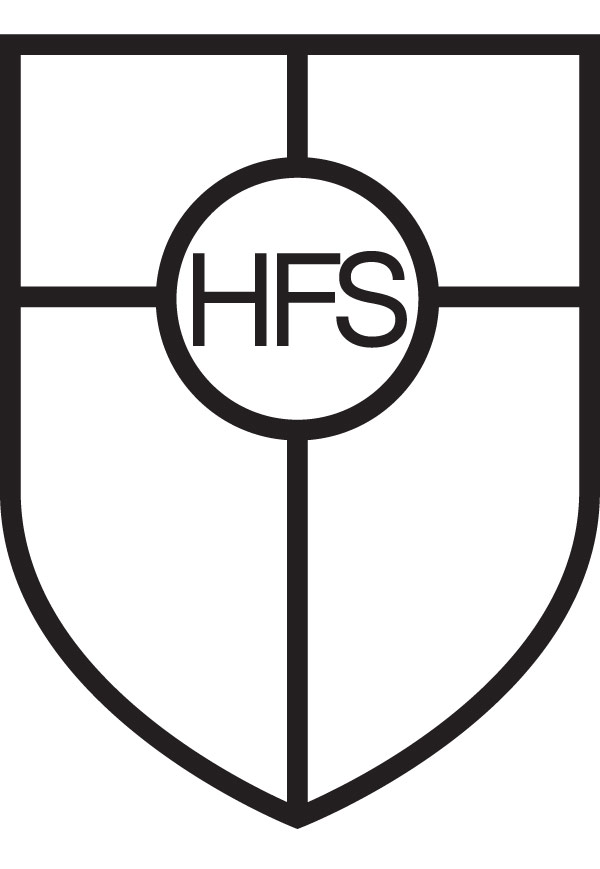 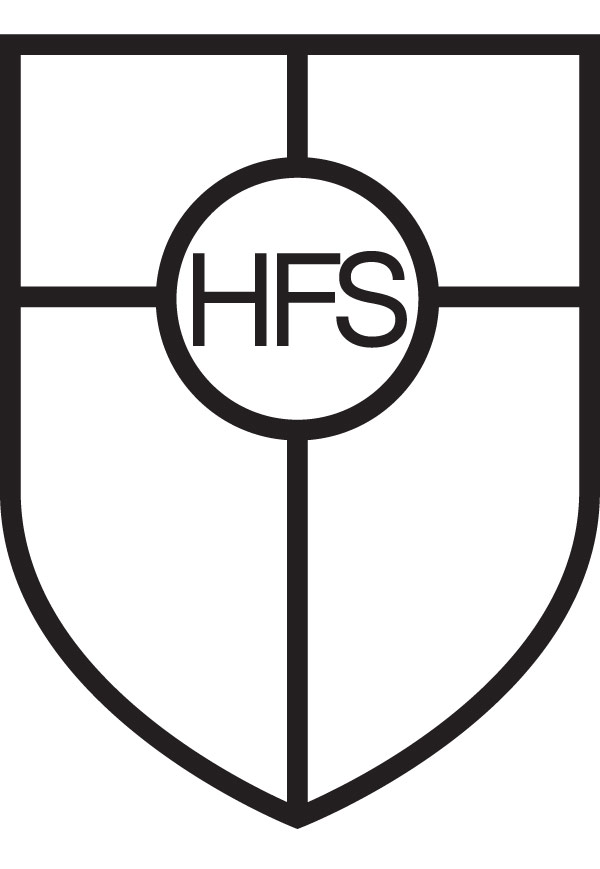 POST TITLE:  Subject Leader for Drama and MusicSalary:  MPS/UPS £30,000 – £46,525 with TLR 2a (£3213)Responsible to:  Head of Faculty for Performing ArtsRole SummaryBy leading a team of teachers and support staff the Subject Leader will ensure that subject practices improve the quality of teaching and learning experiences of all students ensuring that their needs and aspirations are met and that standards of achievement in faculty / school continue to rise.  The Subject Leader will lead by example and inspire staff with a clearly articulated vision for their areas of responsibility. They will provide the leadership and direction necessary to implement the School Improvement Plan and the aims and objectives of the school and play a major role in developing school policy and practice.The Subject Leader will be mindful of the Mission Statement of the school endorsed through the work, planning, documentation and conduct of the Faculty.Personal QualitiesA commitment to the general Catholic ethos of the school Initiative and a clear sense of responsibilityA clear understanding of outstanding practice for learningA commitment to the idea of continual improvementAn ability to think strategically and listen to staff, students, and parentsA clear understanding of the impact technology can have on learning Able to promote a sense of fun, enjoyment, and achievementAble to disseminate information with clarity and provide leadership on learningAn ability to foster a strong sense of belonging with students and a sense of collegiality with staffCommitted to helping all our students achieve their bestGood communication skills with a wide range of audiencesEmotionally robust and personally resilientAdaptable and flexible in approachKeen to uphold the standards of the school, within the policies and established practiceKey Tasks and ActivitiesTo teach all key stages (3-5) within the subject areasTo ensure effective delivery of the Drama and Music curriculaTo ensure the Drama and Music curricula are effectively sequenced across the key stages To facilitate and encourage a learning experience for all students to accessLine manager for subject teachersUndertaking performance management for allocated staff that you line manageParticipate in selection of new staff for the subject areasChair subject meetings and encourage participation on joint initiatives within the facultyHelp organise the calendar for the faculty, through discussion with faculty leader and teachers and lead / organise training to ensure effective working of the subjectsDelegate appropriate responsibilities to staff and ensure that these responsibilities are metThrough communication with staff support the Head of Faculty in updating, and revising faculty policies and ensure that all staff implement faculty and school policiesSupport and guide members of the subject areas, ensure that they have the relevant CPD throughout the year to improve their skillsMonitor teaching and learning within the subject areas and advise and feedback to staff where appropriateTo plan, prepare and develop all necessary QA processes in accordance with school policy (work scrutiny, student voice etc) in consultation with Head of FacultySupport the Head of Faculty in the preparation of the annual faculty QA review and prepare and monitor subsequent action plansTo create a sense of vision and inspire staff within the subject areasTo evaluate progress attained each year and revise SEF accordingly. To feedback this information to Head of FacultyTo ensure that subjects schemes of work are appropriate and allow access to all students, irrespective of their abilityImplement strategies, through consultation with staff to address under achievement at all Key stages.To work with faculty staff to identify appropriate learning strategies and intervention for all students including SEN, PP and more able.To ensure that regular assessments are undertaken, and books are marked at least twice a half termTo ensure that student progress is being monitored and targets set across the subject areasTo maintain records of achievement and targets and use these to track students through the Key StagesTo evaluate exam results at KS4 and KS5, through consultation with subject teachers and feedback to the Headteacher and Deputy Headteacher – Quality of Education and Head of FacultyHelp the Head of Faculty to implement the school Behaviour Policy, in accordance with school policyEnsure that all staff in the subject areas are implementing school behaviour and reward policiesLiaise with Year Directors and parents, when appropriate, to monitor progress and development of individual studentsEnsure that the Catholic ethos of the school is respected within the subject areas and contribute to the moral, spiritual, and social development of studentsContribute to the development of whole school policies via the Head of FacultyEnsure provision of enrichment activities within the subject areasEnsure that all necessary resources are ordered and maintained within the subject areasManage the subject budget and ensure that the budget is adhered toTo ensure that there is an accessible stock of resources for all staff in the subjectPerson Specification – Subject Leader for Drama & MusicJob DescriptionEssential CriteriaDesirable CriteriaEvidenceQualifications:Qualified Teacher StatusAppropriate degree or equivalent qualificationFurther professional qualifications, e.g. Lead Practitioner, NPQMLPractising CatholicInterviewApplication FormReferencesProof of QualificationsExperience:Experience of managing a complex workload of competing demandsProven experience of successfully leading initiatives and improvements which had measurable impact on standardsExperience of driving forwards and achieving very high standards and challenging existing practices and levels of performanceExperience of establishing, reviewing, and monitoring progress and achievementExperience of monitoring and evaluation at whole school levelExperience of leading change processes at a paceExperience of development planning at a strategic levelExperience of leading the development of learning and teachingExperience of leading and managing teams to the achievement of common goalsApplication formInterviewReferencesSkills and ability:Excellent classroom practitioner with a wide range of teaching skillsAbility to contribute to the development, communication and implementation of a shared vision and values within the schoolAbility to actively contribute to the strategic development of the schoolAbility to identify and share strategies to promote progress for groups of studentsAbility to inspire, support, challenge, motivate and empower othersAbility to use data to track progress across time and identify patterns/trendsAbility to plan for, lead and evaluate staff developmentAbility to effectively establish, monitor and achieve challenging objectivesAbility to plan in the short, medium, and long termAbility to adapt plans at short notice and work to tight deadlines as the needs of the school changeApplication formInterviewReferencesDisposition/Attitude:Exceptional written and verbal communication skills, with the ability to successfully engage with people at all levelsAbility and willingness to support and challenge colleagues on a personal and professional levelAbility to work successfully within a team and to engender a mutually supportive work environmentHigh level of initiative and self-motivationCreativity with a desire to be innovativeHigh level of integrity and discretionInterviewTaskReferencesCommitment and other requirements:Satisfactory Enhanced Disclosure with the Disclosure & Barring Service (DBS)Suitability to work in an environment where you will be responsible for promoting and safeguarding the welfare of children and young peopleExcellent attendance recordApplication formInterviewReferences